Об основных направлениях бюджетной политики Большешатьминского сельского поселения Красноармейского района Чувашской Республики на 2020 год и на плановый период 2021 и 2022 годовВ соответствии с Указом Главы Чувашской Республики от 01 июля 2019 г. № 89 «Об основных направлениях бюджетной политики Чувашской Республики на 2020 год и плановый период 2021 и 2022 годов»,  решением Собрания депутатов Большешатьминского сельского поселения Красноармейского района Чувашской Республики от 28 декабря 2016 г. № С-15/3 «Об утверждении Положения о регулировании бюджетных правоотношений в Большешатьминском сельском поселении Красноармейском районе Чувашской Республики» администрация Большешатьминского сельского поселения Красноармейского района Чувашской Республики  п о с т а н о в л я е т: 1. Определить основными направлениями бюджетной политики Большешатьминского сельского поселения Красноармейского района Чувашской Республики на 2020 год и на плановый период 2021 и 2022 годов: формирование условий для ускорения темпов экономического роста и роста доходного потенциала бюджета Большешатьминского сельского поселения Красноармейского района Чувашской Республики;концентрацию ресурсов на достижении целей и результатов региональных проектов, направленных на реализацию национальных проектов (программ) и федеральных проектов, входящих в состав национальных проектов (программ) (далее – региональные проекты), на безусловном выполнении задач, поставленных в национальных проектах (программах) по основным направлениям стратегического развития Российской Федерации;обеспечение долгосрочной устойчивости бюджета Большешатьминского сельского поселения Красноармейского района Чувашской Республики. 2. Администрации Большешатьминского сельского поселения Красноармейского района Чувашской Республики обеспечить:повышение предсказуемости в работе бизнеса, содействие в реализации конкретных инвестиционных проектов;реализацию мероприятий по формированию справедливых конкурентных условий для предпринимательства;повышение эффективности налоговых расходов бюджета Большешатьминского сельского поселения Красноармейского района Чувашской Республики;проведение ответственной бюджетной политики, направленной на снижение рисков возникновения просроченной кредиторской задолженности, недопущение принятия новых расходных обязательств, не обеспеченных стабильными доходными источниками; расширение горизонта бюджетного планирования;совершенствование инструментария реализации региональных проектов и муниципальных программ Большешатьминского сельского поселения Красноармейского района Чувашской Республики;проведение обзоров бюджетных расходов, актуализацию норм и правил определения расходных обязательств, повышение операционной эффективности бюджетных расходов;достижение целевых показателей результативности использования межбюджетных трансфертов, предоставляемых из бюджета Красноармейского района Чувашской Республики;выполнение контрольных точек и результатов региональных проектов;своевременное проведение конкурсных процедур и заключение контрактов для обеспечения нужд Большешатьминского сельского поселения Красноармейского района Чувашской Республики; принятие мер по обеспечению роста налоговых и неналоговых доходов бюджета Большешатьминского сельского поселения Красноармейского района Чувашской Республики;эффективное и своевременное освоение бюджетных средств, в том числе за счет своевременного проведения конкурсных процедур;усилить контроль за сроками и качеством выполнения заключенных муниципальных контрактов.Глава Большешатьминскогосельского поселения                                                                              П. И. Николаева Чăваш РеспубликинКрасноармейски районĕнчиМăн Шетмĕ ял поселениĕнадминистрацийĕЙЫШĂНУМăн Шетмĕ сали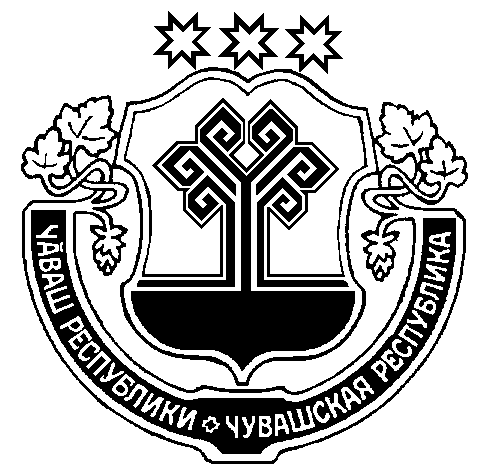 Администрация Большешатьминского сельского поселенияКрасноармейского районаЧувашской РеспубликиПОСТАНОВЛЕНИЕс. Большая Шатьма